Publicado en Madrid el 07/08/2020 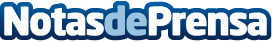 Labrujadeoro.es, la administración de Lotería lider en EuropaLa plataforma labrujadeoro.es a día de hoy es la administración de lotería líder en Europa, repartiendo gran cantidad de premios y décimos por todo el país desde su fundación en el año 1986Datos de contacto:Alvaro Lopez Para629456410Nota de prensa publicada en: https://www.notasdeprensa.es/labrujadeoro-es-la-administracion-de-loteria Categorias: Internacional Nacional Sociedad Entretenimiento Premios http://www.notasdeprensa.es